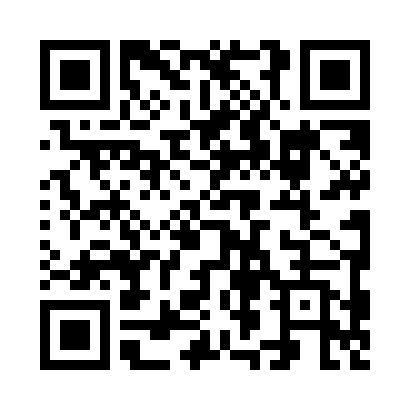 Prayer times for Jasztelep, HungaryWed 1 May 2024 - Fri 31 May 2024High Latitude Method: Midnight RulePrayer Calculation Method: Muslim World LeagueAsar Calculation Method: HanafiPrayer times provided by https://www.salahtimes.comDateDayFajrSunriseDhuhrAsrMaghribIsha1Wed3:045:1412:305:347:479:492Thu3:015:1212:305:357:499:513Fri2:585:1112:305:357:509:534Sat2:555:0912:305:367:519:565Sun2:535:0712:305:377:539:586Mon2:505:0612:305:387:5410:017Tue2:475:0412:305:397:5610:038Wed2:455:0312:305:407:5710:059Thu2:425:0112:305:407:5810:0810Fri2:395:0012:295:418:0010:1011Sat2:364:5912:295:428:0110:1312Sun2:344:5712:295:438:0210:1513Mon2:314:5612:295:448:0410:1814Tue2:284:5512:295:448:0510:2015Wed2:264:5312:295:458:0610:2316Thu2:234:5212:295:468:0810:2517Fri2:204:5112:295:478:0910:2818Sat2:174:5012:305:478:1010:3019Sun2:154:4812:305:488:1110:3320Mon2:124:4712:305:498:1310:3521Tue2:094:4612:305:508:1410:3822Wed2:074:4512:305:508:1510:4023Thu2:044:4412:305:518:1610:4324Fri2:014:4312:305:528:1710:4525Sat1:594:4212:305:528:1810:4826Sun1:564:4112:305:538:1910:5027Mon1:534:4012:305:548:2110:5328Tue1:514:4012:305:548:2210:5529Wed1:484:3912:315:558:2310:5730Thu1:464:3812:315:568:2411:0031Fri1:434:3712:315:568:2511:02